ДОО „Спортски центар“ Беране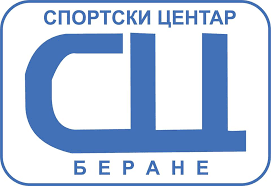 Извјештај о раду за 2021. годинуса финансијским исказомБеране, јануар 2022.годинеСадржај:Увод											стр.3Организациона  структура							стр.4Полна структура запослених							стр.5Извјештај о раду на Фудбалском стадиону 				стр.6Извјештај о раду Спортске дворане 						стр.15Теретана										стр.25Финасијски исказ за 2021.годину						стр.31-37Закључак 										стр.38УВОД:Извјештај о раду Друштва са ограниченом одговорношћу Спортски центар Беране, урађен за период од 12 мјесеци, односно за период  јануар – децембар 2021.године.Основна дјелатност Друштва је од јавног интереса и остварује се кроз пружање услуга  врхунском - аматерском спорту у такмичарском и тренажном процесу као и услуга спортске рекреације. ДОО Спортски центар Беране обавља послове од јавног интереса, које по природи спадају у дјелатности од општег интереса. У  склопу основних дјелатности Друштва континуирано су предузимане активности на повећавању квалитета пружања услуга, како према спортским клубовима тако и према грађанству.Спортски центар Беране је комплекс који испуњава високе стандарде за одржавање утакмица, припрема и других спортских, културно-умјетничких манифестација. Велики број успјешно организованих спортских и других догађаја у предходном периоду показао је да смо спремни за сваку врсту изазова у будућности.Гарант томе су садржаји у нашем центру, Спортска хала - дворански спортови у чијем садржају се налази спортска aмбуланта, теретана, сала за борилачке спортове, а у оквиру Фудбалског стадиона су фудбалски терен са атлетском стазом, помоћни терени са природном и вјештачком подлогом, спортски бифе, новинарска ложа и прес сала. Повољни климатски услови, смјештајни капацитети, ажурност радника Спортског центра уз све наведене садржаје су сигуран пут ка спортском успјеху а константним унапређивањем  своје понуде  отварају се  врата, не само спортистима, већ и свим грађанима Берана.Организациона  структураШематски приказУ ДОО Спортски центар Беране има запослених 48 радника.Старосна структура запослених радника Спортског центра у процентима:25-35 година  17,02 %35-45 година   23,40 %45-55 година  36,18  %55-65 година  23,40 %
                                                ИзвјештајО раду на Фудбалском стадиону за 2021.годину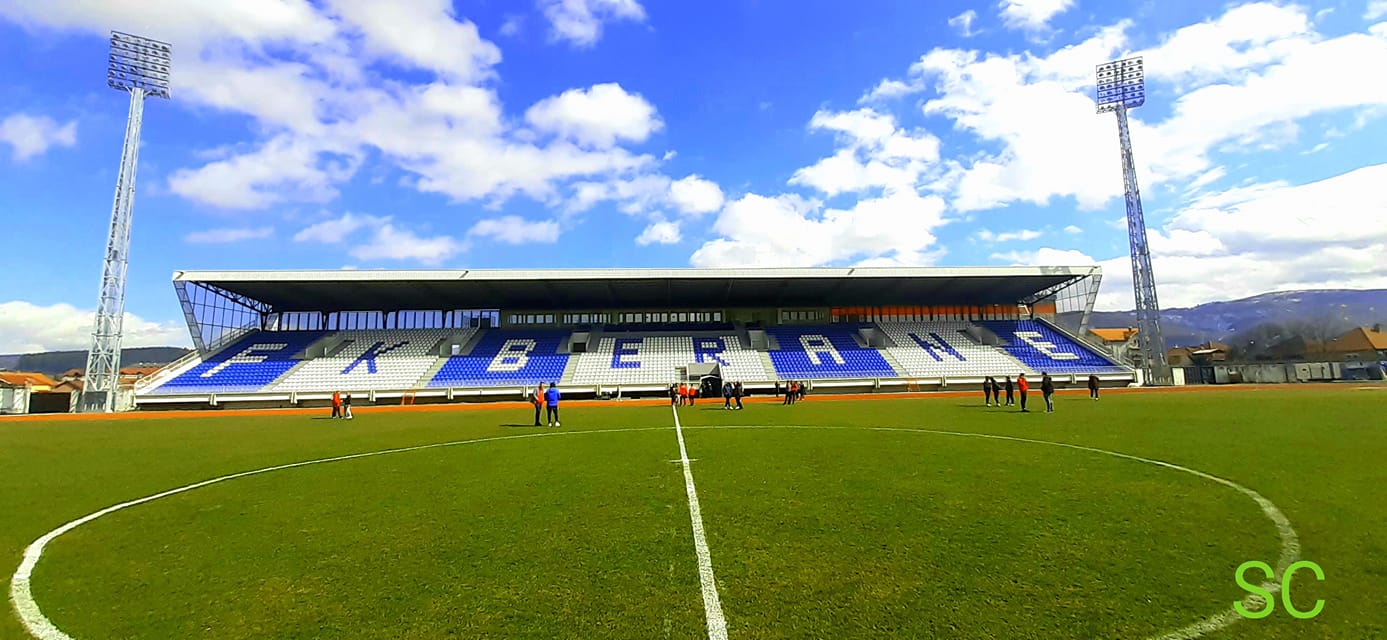 Фудбалски стадион обухвата површину од око 40,000 м2 и следећим садржајима:Главни терен 105/75м2Атлетска стаза дужине 400 м са шест  (6) стаза подлога гумаРеконструисану  источну трибину са 3600 сједишта	Све пратеће просторије за организацију фудбалских утакмица и атлетског такмичења све по стандардима УЕФА: свлачионице, судијске просторије, делегатске просторије, вешерај, канцеларије за остале  потребе.ВИП ложу Бифе за потребе радника, спортистаПомоћни терен са вјештачком подлогом - димензије 95/65 мПомоћни терен са природном подлогом  - димензије 95/65 мТрибине на помоћном терену капацитета 250 сједиштаБатерија малих спортова у коју спадају: кошаркашки терен, одбојкашки терен, терен за мали фудбал и рукомет – бетонска подлога.Фудбалски стадион захваљујући дугогодишњој сарадњи Фудбалског савеза Црне Горе и Општине Беране поприма обрисе модерног фудбалског здања, који ће испунити све стандарде и критеријуме за одигравање међународних утакмица.Извјештај по  мјесецимаЈАНУАР                                    ФК Беране                                                                5 тренинга ОФК Беране                                                             5 тренинга АК Лим                                                                     20 тренинга (атлетска стаза)ФЕБРУАРФК Беране                                                               17 тренинга ФК Беране млађе категорије                             40 тренингаОФК Беране                                                            37 тренинга ЖФК Цветекс                                                          9 тренинга АК Лим                                                                     22 тренинга (атлетска стаза)АК Јумп                                                                     8 тренингаФК Језеро                                                                 3 тренингаМАРТФК Беране                                                                18 тренинга ФК Беране млађе категорије                              46 тренинга ОФК Беране                                                             45 тренинга ЖФК Цветекс                                                           7 тренинга ФК Ибар                                                                    2 тренингаФК Језеро                                                                 2 тренингаАК Лим                                                                     32 тренинга (атлетска стаза)АК Јумп                                                                     10 тренингаОдржан семинар фудбалских судија Сјеверне Регије ЦГАПРИЛ ФК Беране                                                                15 тренинга ФК Беране млађе категорије                              33 тренинга ОФК Беране                                                             42 тренинга ЖФК Цветекс                                                           6 тренинга АК Лим                                                                      14 тренингаАК Јумп                                                                      7 тренингаМАЈФК Беране                                                                15 тренинга ФК Беране млађе категорије                              36 тренингаОФК Беране                                                             59 тренинга ЖФК Цветекс                                                           1 тренингАК Лим                                                                     25 тренинга (атл. стаза)АК ЈУМП                                                                   10 тренингаЈУНФК Беране                                                          	 14 тренинга ОФК Беране                                                        	 30 тренинга АК Лим                                                                   21 тренинг (атлетска стаза)АК ЈУМП                                                                 8 тренингаЈУЛФК Беране                                                                 20 тренинга ФК Беране млађе категорије                               21 тренингФК Језеро                                                                   7 тренингаАК Лим                                                                        13 тренинга атлетска стазаАК ЈУМП                                                                      9 тренингаОдржан Традиционални турнир у малом фудбалу „Дани фудбала Беране 2021“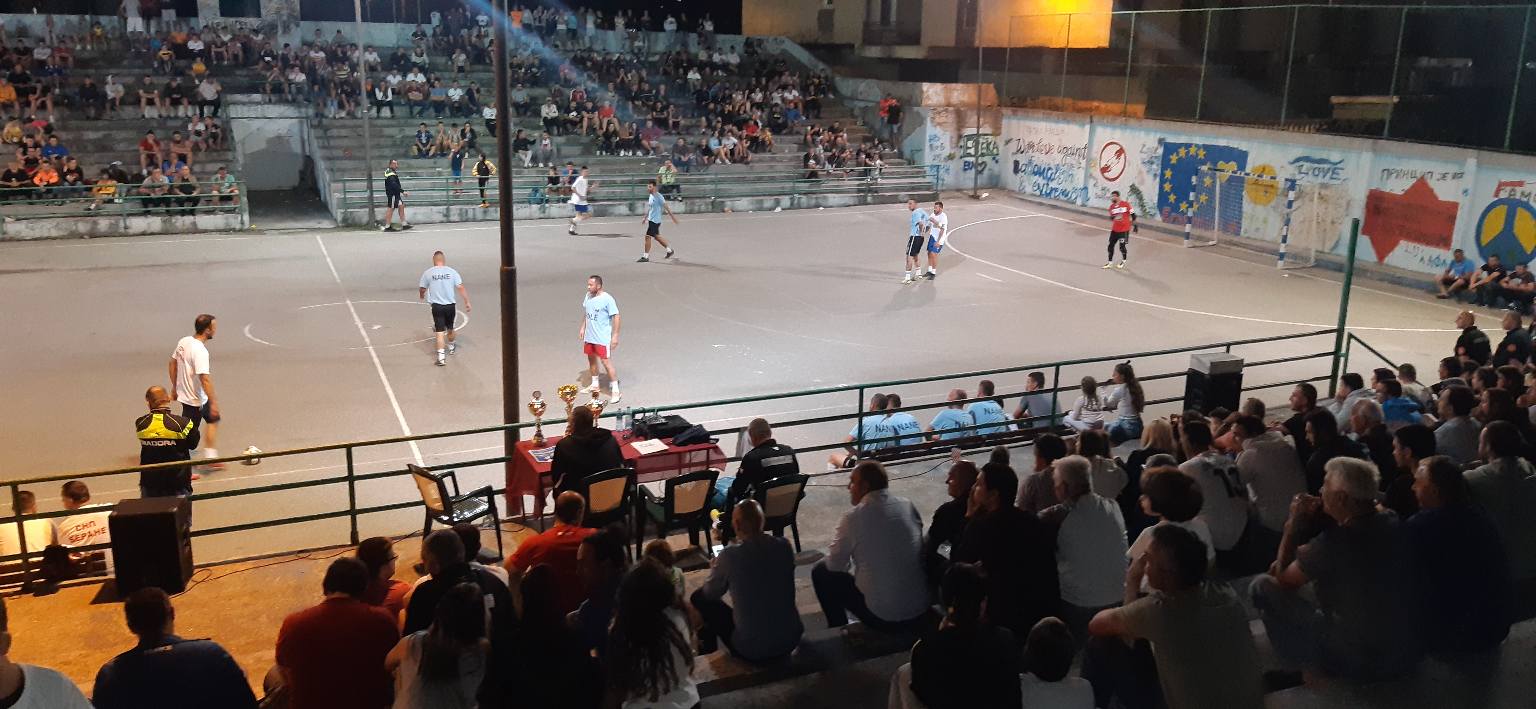 Слика:Традиционални турнир АВГУСТФК Беране                                                               17 тренинга ФК Беране млађе категорије                              51 тренингОФК Беране                                                             28 тренинга ЖФК Цветекс                                                            1 тренингАК Лим                                                                     18 тренинга (атлетска стаза)АК ЈУМП                                                                     5 тренингаЖенска фудбалска репрезент. Црне Горе 	    18 тренингаСЕПТЕМБАРФК Беране                                                                 9 тренинга ФК Беране млађе категорије                             27 тренинга ОФК Беране                                                            27 тренинга АК Лим                                                                       6 тренинга (атлетска стаза)АК ЈУМП                                                                     5 тренинга  ОКТОБАРФК Беране 						     17 тренинга ФК Беране млађе категорије 			     24 тренинга АК Лим						     12 тренинга (атлетска стаза)Девети Атлетски Митинг ,,Иванград 2021“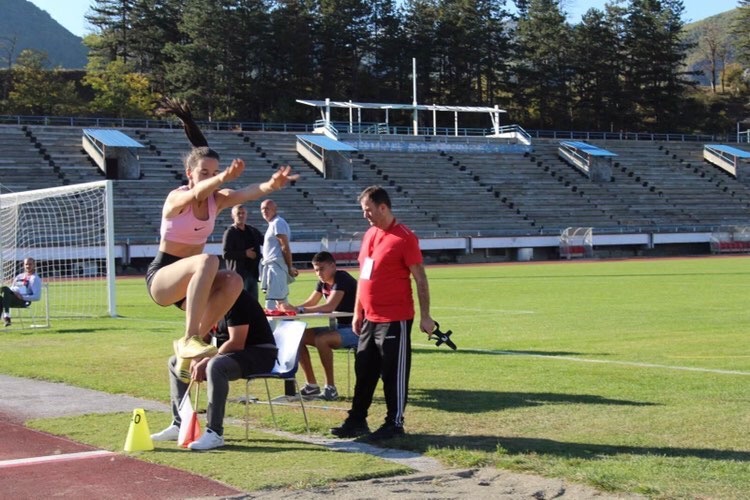 Слика: Атлетски Митинг ,, Иванград 2021“Јесењи крос средње медицинске школе ,,Др Бранко Зоговић“ на атлетској стази.Јесењи крос гимназије  ,,Панто Малишић“ на атлетској стази.НОВЕМБАРФК Беране						13 тренинга ФК Беране млађе категорије			28 тренинга ОФК Беране 					28 тренинга ФК Језеро сениори				1 ренингАК Лим						21 тренинг (атлетска стаза)ДЕЦЕМБАРФК Беране						1 тренингФК Беране млађе категорије			10 тренинга ОФК Беране					2 тренинга ФК Језеро сениори				2 тренингаАК Лим						13 тренинга (атлетска стаза)
У 2021-ој  години на Фудбалском стадиону одиграно је 82 утакмицe и одржано 1.114 тренинга.ИзвјештајО раду Спортске дворане за 2021.годину 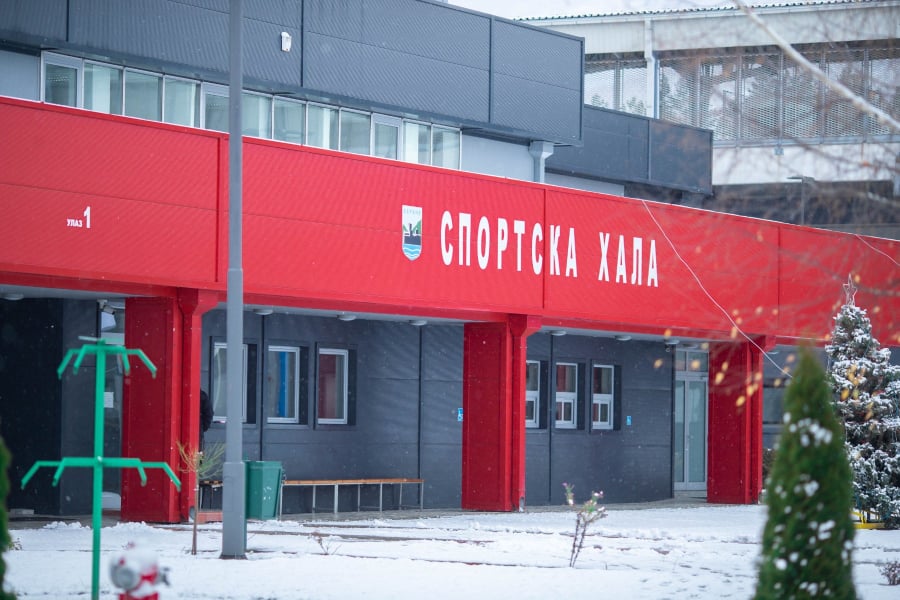 Извјештај по мјесецимаЈАНУАРРК Беране   1949                                             19 тренинга   РК  Комови                                                       12 тренинга ЖОК Иванград                                                  2 тренингаСпецијална Олимпијада Црне Горе, показни тренинг у склопу дводневног семинара о програму младих спортиста за дјецу узраста од двије до осам година са и без интелектуалним сметњама и тешкоћама у развоју.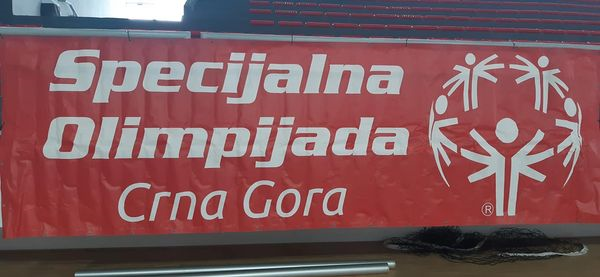 ФЕБРУАРРК Беране                                                              37 тренинга ЖРК Беране 2003                                                 13 тренинга ОКК Иванград                                                       8 тренинга КК Лим                                                                    4 тренинга ЖОК Иванград                                                      11 тренинга РК Комови                                                             17 тренинга                        МАРТ  РК Беране                                                               36 тренинга МОРК Беране                                                        13 тренинга ЖРК Беране 2003                                                 12 тренинга РК Комови                                                              13 тренинга ОКК Иванград                                                        13 тренинга КК Лим                                                                     4 тренинга ЖОК Иванград                                                       21 тренинг КУНГ ФУ ВУ ШУ                                                    15 тренингаБК Раднички                                                         18 тренинга    АПРИЛ РК Беране                                                               33 тренинга МОРК Беране                                                        15 тренинга ЖРК Беране 2003                                                 13 тренинга РК Комови                                                              17 тренинга ОКК Иванград                                                       18 тренинга КК Лим                                                                    14 тренинга ЖОК Иванград                                                      12 тренинг Кадетска рукометна репрезентација – мини припреме. 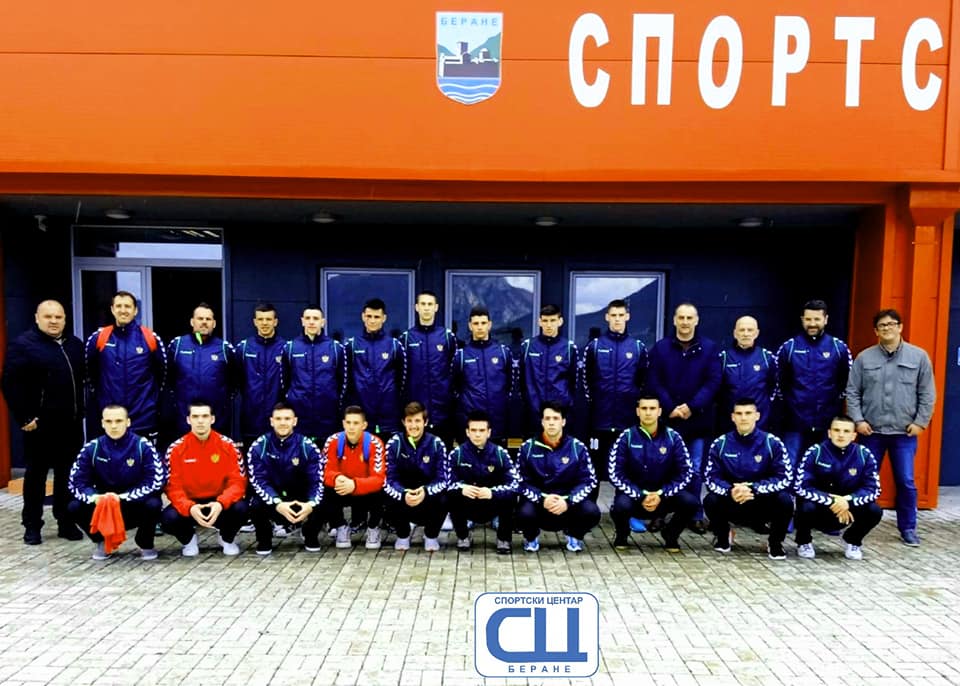 Слика: Кадетска репрезентација Црне ГореМАЈРК Беране                                                              22 тренинга МОРК Беране                                                       14 тренинга ЖРК Беране 2003                                                12 тренинга РК Комови                                                              9 тренинга ОКК Иванград                                                      11 тренинга КК Лим                                                                   12 тренинга ЖОК Иванград                                                     12 тренинга КУНГ ФУ ВУ ШУ                                                     8 тренингаБК Раднички                                                          9 тренингаКК Пантер 						  8 тренингаПрва промоција дјечијег школског спорта у Црној Гори за дјецу узраста од првог до петог разреда основне школе 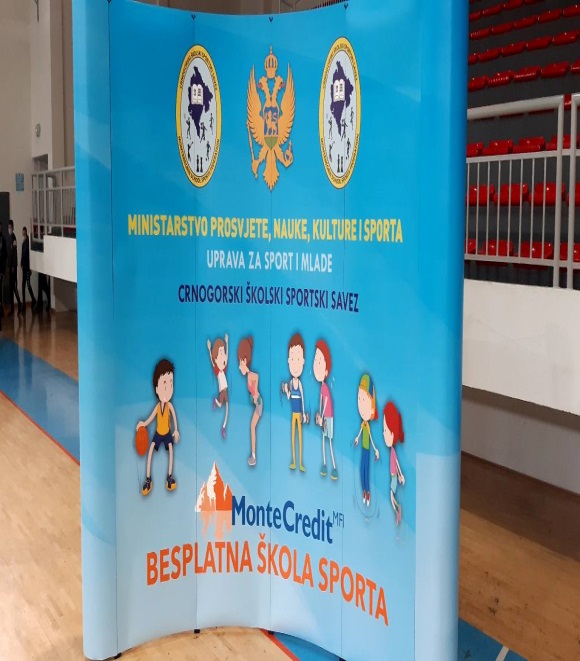 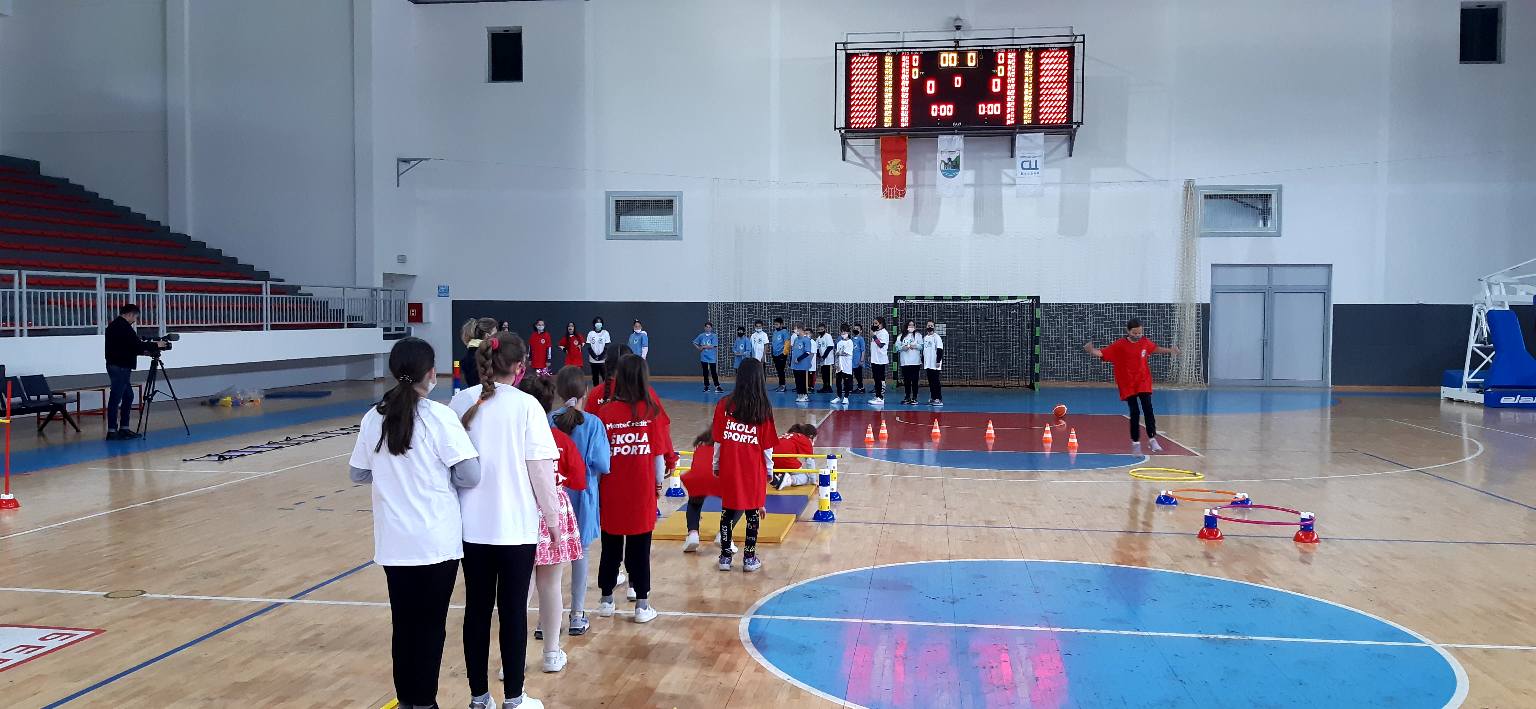 ЈУНРК Беране                                                               3 тренинга ЖРК Беране 2003                                                  3 тренинга КУНГ ФУ ВУ ШУ                                                     11 тренингаБК Раднички                                                           9 тренингаКК Пантер 						   5 тренингаЈУЛБез активностиАВГУСТРК Беране                                                              8 тренинга МОРК Беране                                                       7 тренинга ЖРК Беране 2003                                                6 тренинга РК Комови                                                            7 тренинга ОКК Иванград                                                      7 тренинга КК Лим                                                                   2 тренинга ЖОК Иванград                                                     4 тренинга КУНГ ФУ ВУ ШУ                                                    11 тренингаБК Раднички                                                         9 тренингаКК Пантер 						  5 тренингаСЕПТЕМБАРРК Беране                                                             36 тренинга ЖРК Беране 2003                                                12 тренинга РК Комови                                                            22 тренинга ОКК Иванград                                                      13 тренинга КК Лим                                                                   13 тренинга ЖОК Иванград                                                     12 тренинга КУНГ ФУ ВУ ШУ                                                    26 тренингаБК Раднички                                                        12 тренингаКК Пантер 						  8 тренинга  ОКТОБАРРК Беране                                                             25 тренинга МОРК Беране                                                      10 тренинга ЖРК Беране 2003                                                13 тренинга РК Комови                                                            19 тренинга ОКК Иванград                                                      12 тренинга КК Лим                                                                   11 тренинга ЖОК Иванград                                                     13 тренинга КУНГ ФУ ВУ ШУ                                                    22 тренингаБК Раднички                                                         18 тренингаКК Пантер 						  7 тренингаХуманитарни концерт за лијечење дјечака Максима Ђукића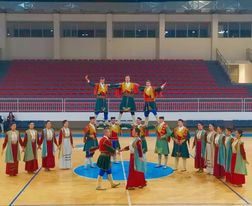 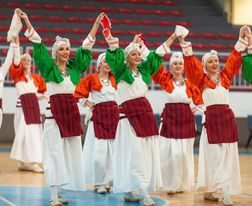 НОВЕМБАРРК Беране                                                             30 тренинга МОРК Беране                                                       11 тренинга ЖРК Беране 2003                                                13 тренинга РК Комови                                                             22 тренинга ОКК Иванград                                                      13 тренинга КК Лим                                                                   13 тренинга ЖОК Иванград                                                     14 тренинг КУНГ ФУ ВУ ШУ                                                    18 тренингаБК Раднички                                                         13 тренингаКК Пантер 						  8 тренингаРегионално такмичење средњих школа у рукомету.Општински турнир основних школа у одбојци за дјевојке. Дан светских рекорда и  покушај обарања истих.ДЕЦЕМБАРРК Беране                                                             21 тренинга МОРК Беране                                                      11 тренинга ЖРК Беране 2003                                               12 тренинга РК Комови                                                            22 тренинга ОКК Иванград                                                      10 тренинга КК Лим                                                                   9 тренинга ЖОК Иванград                                                     9 тренинга КУНГ ФУ ВУ ШУ                                                    13 тренингаБК Раднички                                                         17 тренингаКК Пантер 						  5 тренингаУ току 2021.године у Спортској дворани било је 1.283 тренинга, 87 званичних  утакмица.Теретана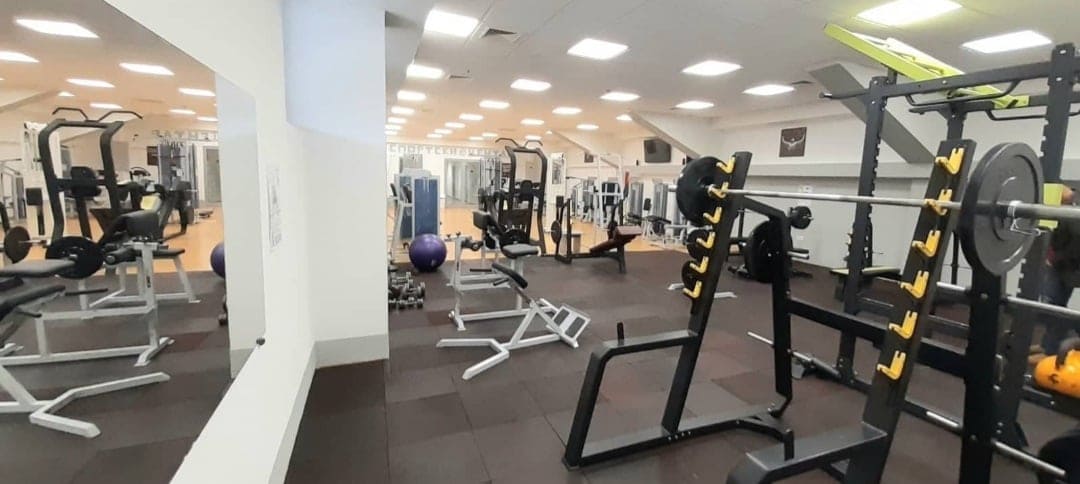 Број корисника наших услуга у Теретани Спортског Центра у периоду од                            11.01 – 31.12.2021.године у свакодневним терминима било је: Рекреативци – 1.385ФК Беране – 150РК Беране 1949 – 417РК Комови – 197Фитнес - 131Укупно за неведени период било је 2. 280 корисника.У децембру мјесецу купљене двије нове траке за трчање и бицикло.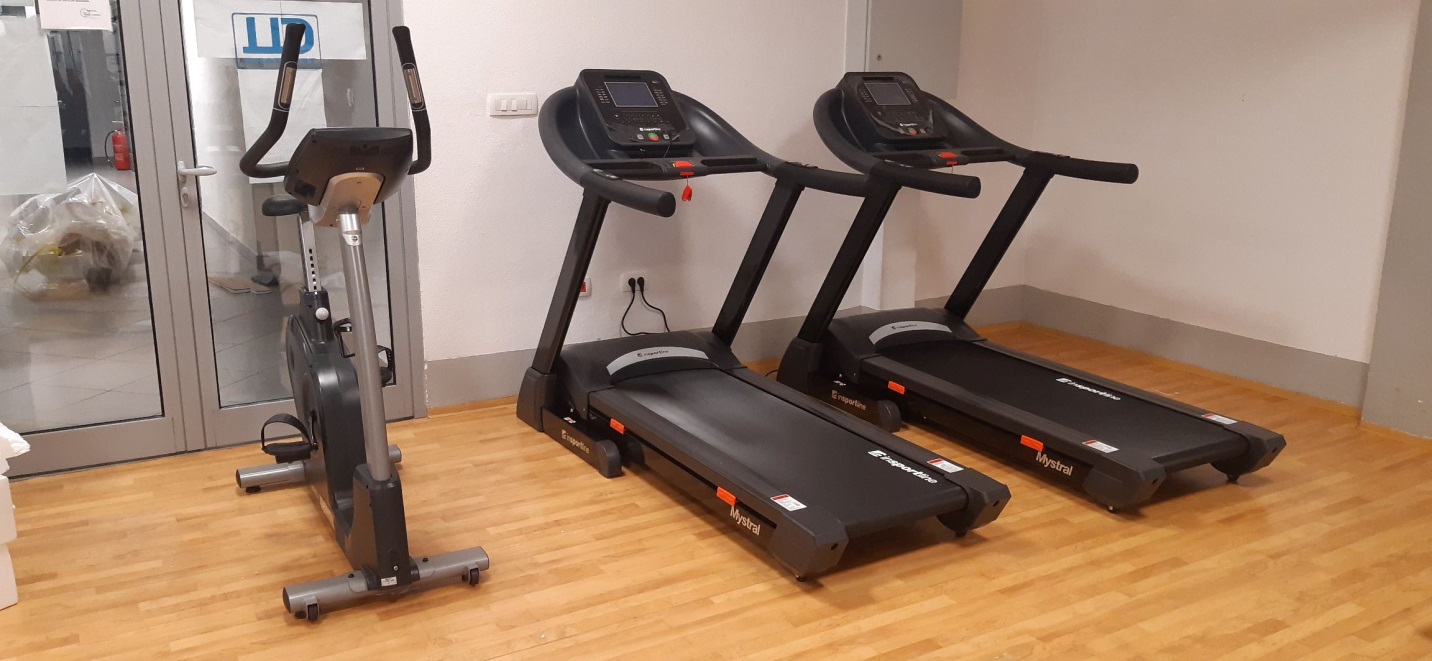 ДонацијеСпортски центар  Беране је у 2021.години имао неколико донација од стране правних и физичких лица и то:РСЦГ донирао је мреже за  рукометне голове.ФСЦГ је донирао комплет стативе са свим држачима и мрежом.Општина Беране донирала је уређај за електро мишићну стимулацију.Елоксир Поповић донирао је мајце за раднике.Културе Клуб Гравити донирао је мајце за раднике.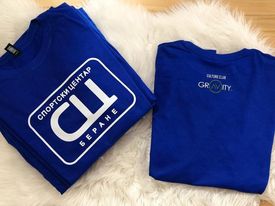 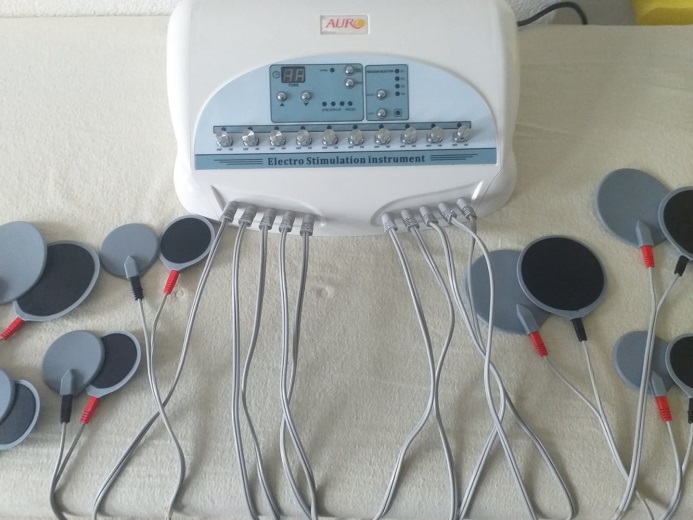 Од 15.06.2021.године  у Спортском центру Беране грађанима су у понуди 4 бицикла за изнајмљивање.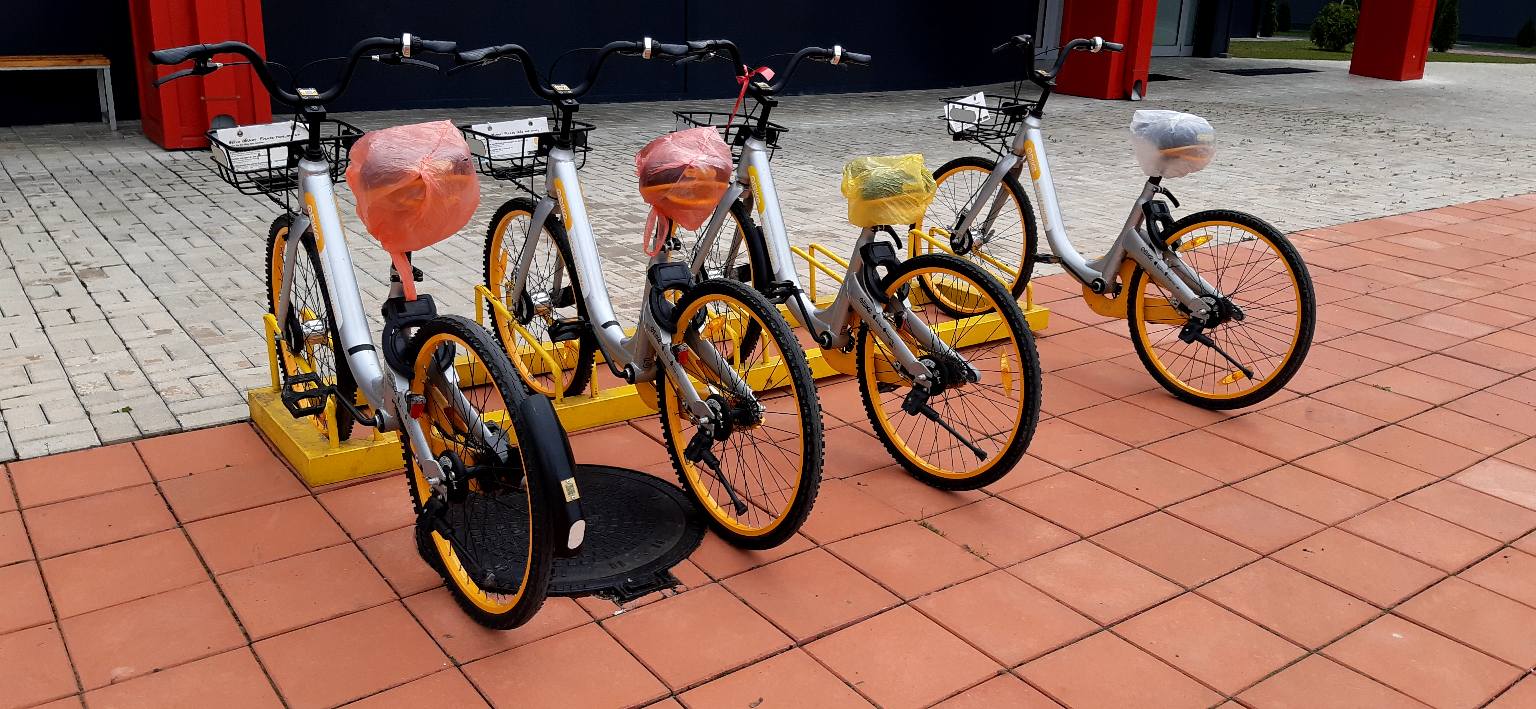 Одржавање објеката 	У склопу превентивног и текућег одржавања у Спортском центру како би пружили најбоље услове нашим спортистима, наши радници су отклањали недостатке и кварове, који су се појављивали на објектима као и санације, уређење и свакодневно одржавање објеката и терена како би све било у одличном стању.Током 2021.године радници Спортског центра су током маја мјесеца радили на уређењу и уљепшавању простора испред Спортске хале, на ком је посађено сезонско цвијеће и израђене још двије конструкције за исто.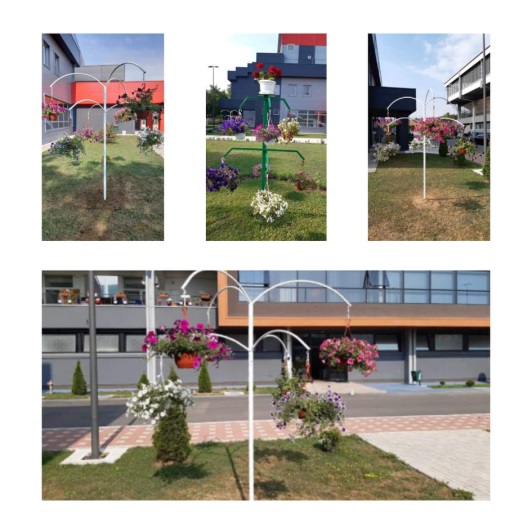 Радови су настављени на реконструкцији и постављању нових кош табли са обручима у мјесним заједницамаСтари Град- нови обруч,Лужац – нова кош табла и обруч,Заостро – нова кош конструкција са таблом, обручем и мрежицом као и два мала гола и обележени терени за кошарку и мали фудбал,Дом ученика и студената – нова табла и обруч.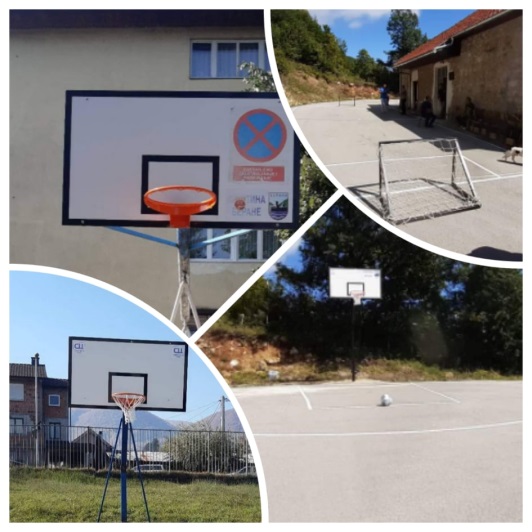 Радници Спортског центра су :донирали саднице туја Општој болници Беране, посадили и учествовали у сређивању кругаУредили и покосили двориште  ,,ОШ Вук Караџић“ у Доцуучествовали у припреми стазе за Аеро митингУ периоду од 04.05.2021. године до 03.07.2021. године у Хали спортова је била масовна вакцинација грађана Берана. Овом приликом Спортски центар Беране је бесплатно уступио дио својих просторија на коришћење Министарству Здравља као и максималну помоћ наших радника у току припрема за масовну вакцинацију.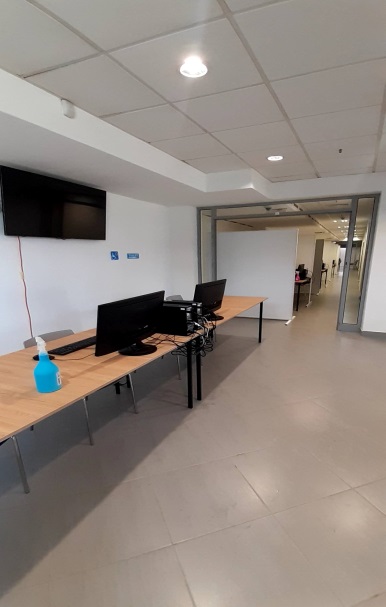 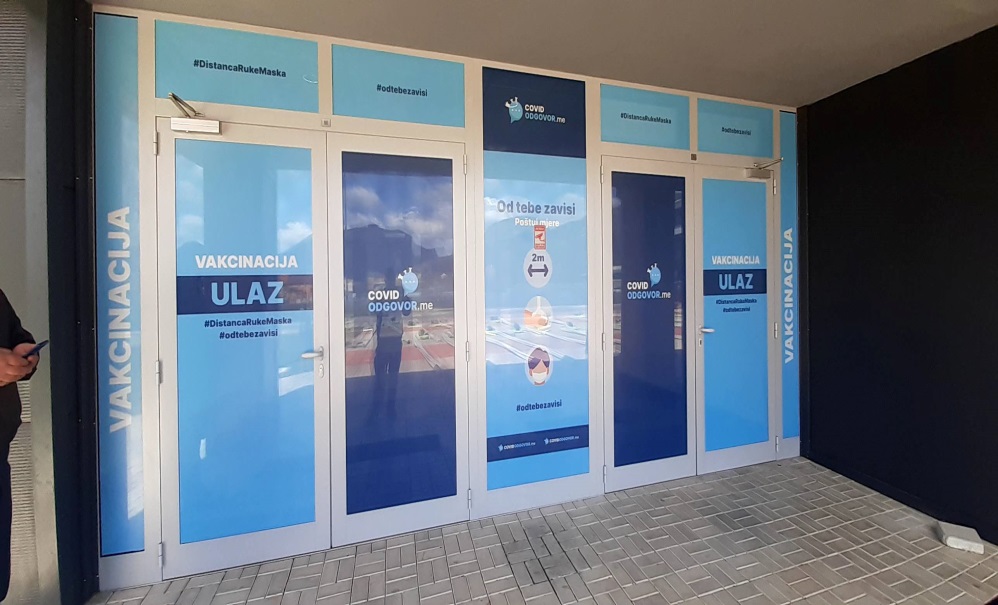 Током 2021.године било је више посјета Спортском центру Беране од којих издвајамо:13.01.2021.године нас је посјетио, предсједник скупштине Црне Горе господин Алекса Бечић са сарадницима и предсједником општине и скупштине општине Беране.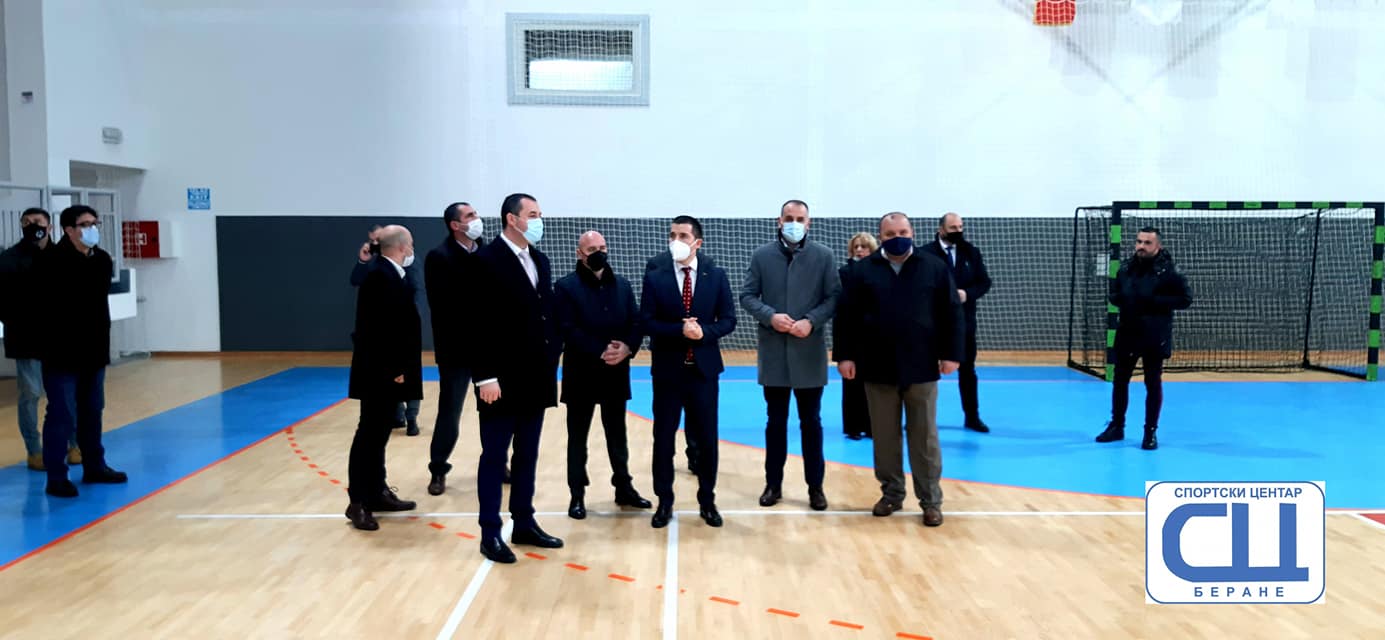 31.05.2021.године у посјети нам је била делегација побратимске општине на челу са градоначелником Врњачке Бање.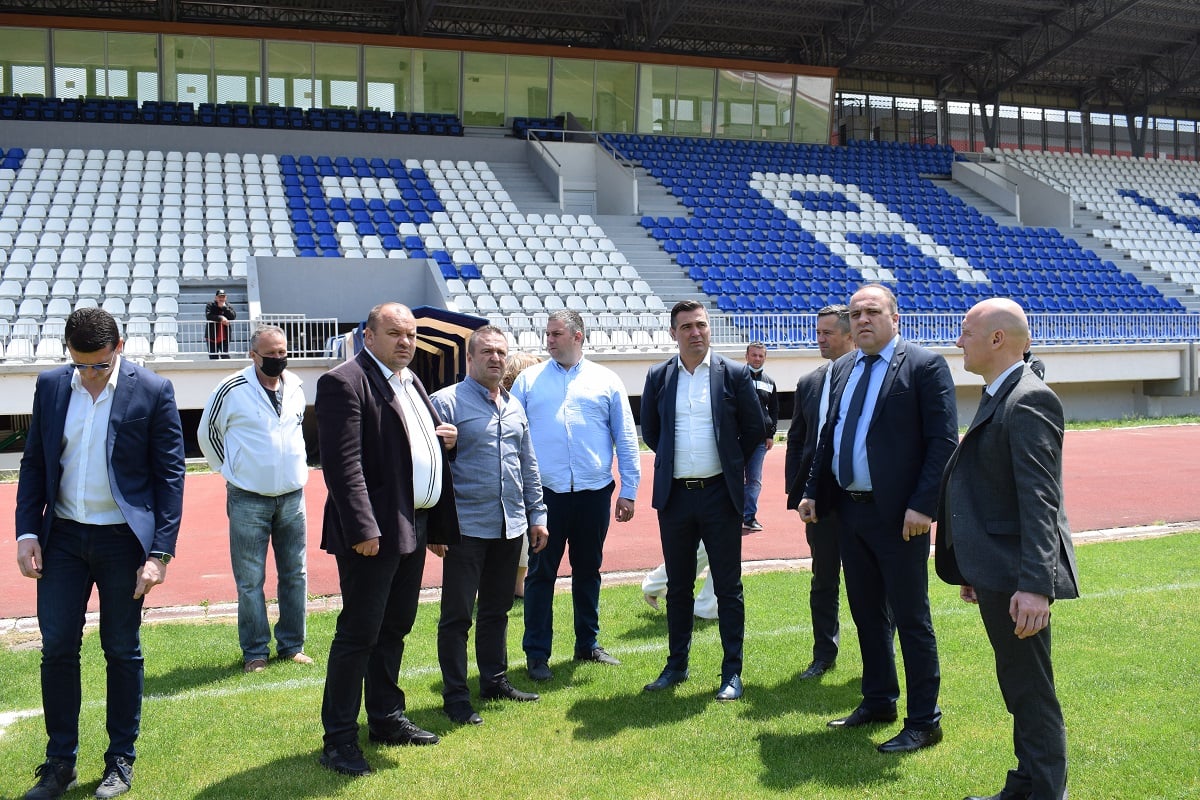 У Јуну мјесецу смо имали више организованих посјета дјеце предшколских и школских установа ,из наше и сусједних општина.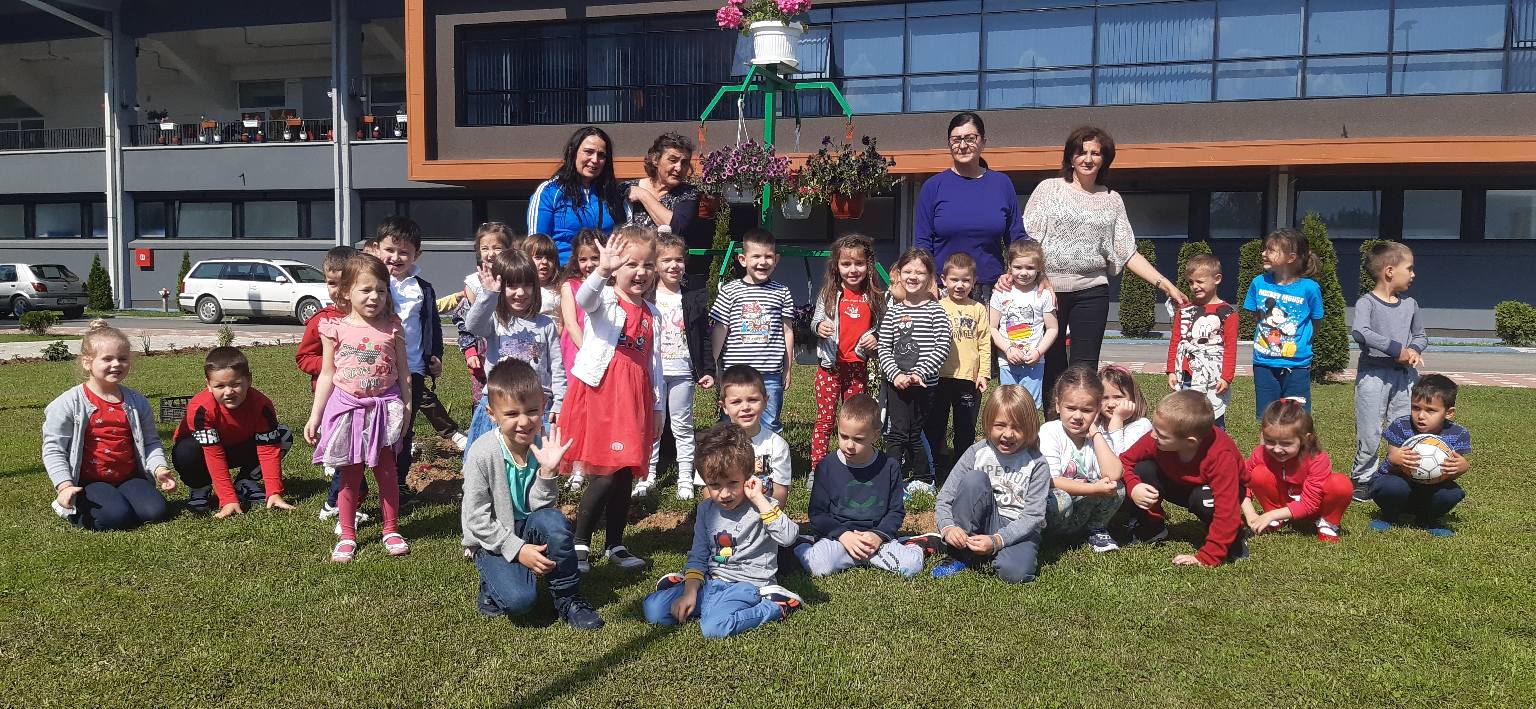 11.08.2021.године у оквиру радне посјете општини Беране, амбасадорка Америке у Црној Гори Џуди Рајзинг Рајнке, заједно са предсједником општине Беране и њиховим сарадницима обишли су Халу спортова и Градски стадион.12.08.2021.године у оквиру радне посјете општини Беране, амбасадорка Велике Британије у Црној Гори њ.е. Карен Медокс, заједно са предсједником општине Беране и њиховим сарадницима обишли су Халу спортова и Градски стадион.08.09.2021.године Спортском центру у посјети директор Управе за Спорт и Младе, господин Василије Лалошевић са сарадницима.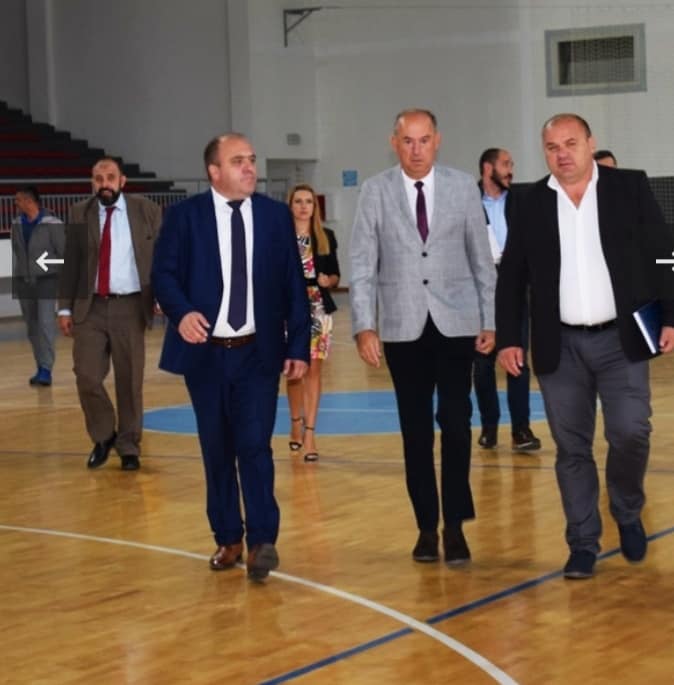 На позив предсједника Општине Врњачка Бања господина Бобана Ђуровића ,директор спортског центра Беране, господин Дарко Бубања боравио је у радној посјети овој побратимској општини и спортском центру Врњачка Бања.Такође, директор Спортског центра Дарко Бубања на позив директора Николе Рађена ,био у посјети пливачкој академији Црвена Звезда у Београду.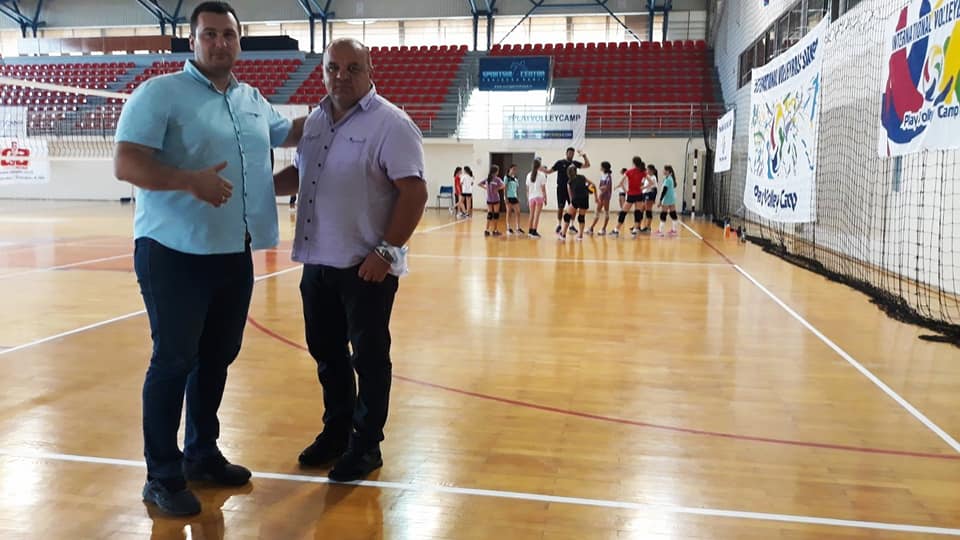 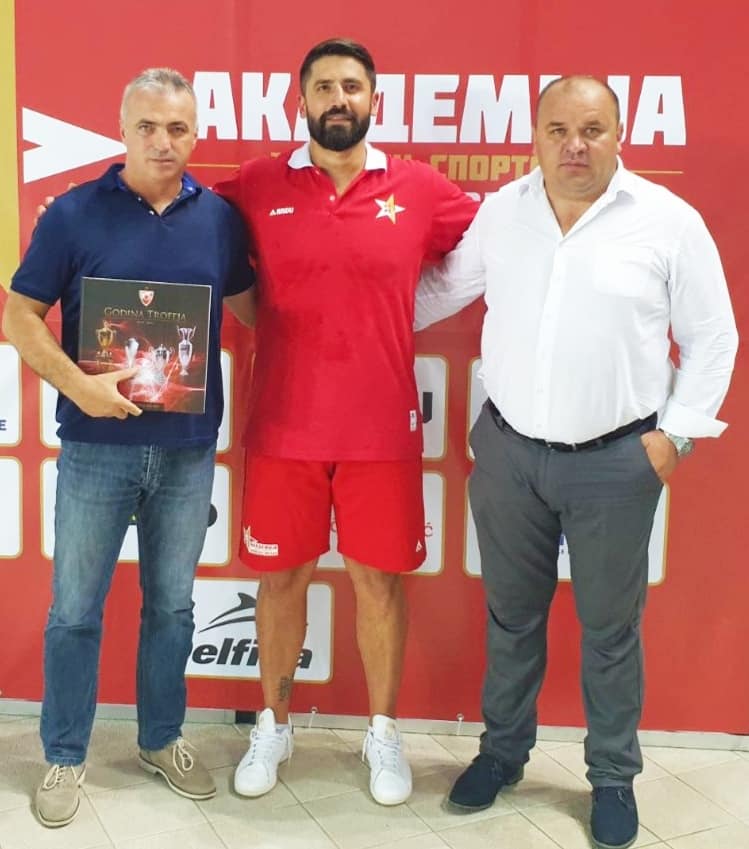 ФИНАНСИЈСКИ ИЗВJЕШТАЈ ЗА 2021.годинуДруштво са ограниченом одговорношћу „Спортски центар“ Беране пословну 2021.годину остварило је са негативним финансијским резултатом,како слиједи:Укупни приходи у 2021.години				370,683.72 евраУкупни расходи у 2021.години				425,062.12 евраГубитак у 2021.години					54,378.40 евра                                                    ПРИХОДИ                                                     РАСХОДИОбразложењеФинансијски план ДОО “Спортски центар“ Беране за 2021.годину износи 475,337.00 евра. У 2021. години до 31.12. приходи су остварени у износу од 370,683.72 евра или 77% у односу на планиране, расходи су остварени у износу од 425,062.12 евра или 89% у односу на планиране, када је у питању пословни губитак на крају године, морамо напоменути да је у исти сврстана и обавеза по основу 2(двије) неизмирене зараде за период новембар-децембар 2021.године. Такође, имамо обавезу за рећи да је ДОО“Спортски центар“ Беране у 2021.години измирио 13 зарада с обзиром да је на крају пословне 2020.године обавеза по том основу била 3(три) неизмирене зараде.Приходи-укупноУ 2021. години за период 01.01. до 31.12. остварени су приходи у износу од 370,683.72 евра, од чега:Сопствени приход од продаје услуга,приход од субвенција, донација и др.финансијски приход	115,683.72 евра Трансфери Општине Беране					255,000.00 евраСопствени приход од продаје услуга, приход од субвенција ,донација и други финасијски приходи остварени су за наведени период 2021. године у износу од 115,683.72 евра или 98% од планираних прихода.Приходи од продаје услугаФудбалски терениАтлетска стазаДворанаРекреацијаМасажаТеретанаФитнесПриход од закупаДруги финансијски приходТрансфери Општине Беране за период 01.01. до 31.12.2021. године остварени су у износу од 255,000.00 евра или 71% у односу на план.Расходи – укупноУкупни расходи ДОО„Спортски Центар“ Беране до 31.12.2021. године реализовани су у износу од 425,062.12 што је за 89% у односу на план и то:Лична примања, Трошкови приреза на порез,Трошкови накнада по Уговору о дјелу, Трошковипо основу захтјева за помоћ, Трошкови члановима УО,Трошкови накнада по основу смрти члана породице и остале накнаде трошкова запосленима, послодавцима и др.физ.лицима					350,293.59 евраМатеријал и услуге							  74,768.53 евраТрошкови за лична примања, Трошкови приреза на порез, Трошкови накнада по Уговору о дјелу, Трошкови члановима УО, Трошкови накнада по основу смрти члана породице и остале накнаде трошкова запосленима,послодавцима и др.физ.лицима у 2021.години реализовани су у износу од 350,293.59 евра односно 101% од планираних и то:Бруто зараде за јануар-децембар 					341,785.72 евраТрошкови приреза на порез						    4,860.87 евраТрошкови накнада члановима УО					       902.00 евраТрошкови накнада по основу смрти члана породице		      500.00 евраТрошкови накнада физ.лицима-помоћ				      400.00 евраОстале накнаде трошкова запосленима,послодавцима и другим физичким лицима			   1,845.00 евраРасходи за материјал и услуге у 2021.години реализовани су у износу од 74,768.53 евра, односно 57% од планираних.Потраживања и обавезеПотраживања од купаца на дан 31.12.2021.годинеОбавезе према добављачима на дан 31.12.2021.годинеЗакључакСпотрски центар Беране добитник је сертификата ,предузеће са најбољом Бонитетном оценом у Црној Гори за 2021 годину.        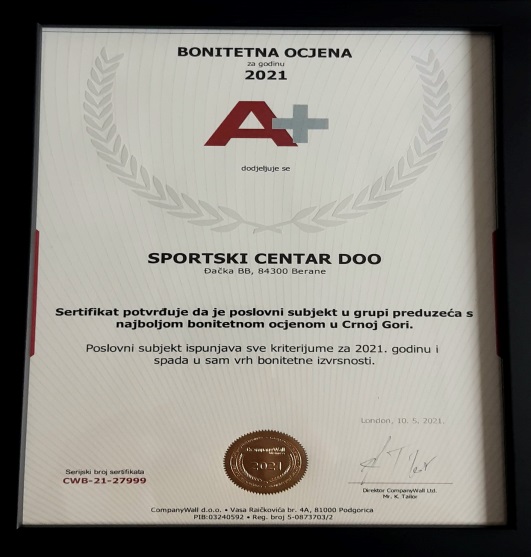 С обзиром на чињеницу да је сезона у 2020-ој години била јако лоша и да смо као предузеће из разлога честог затварања претрпјели велику штету, а све због пандемије Ковид-19. У 2021-ој години уз велики труд и рад менаџмента предузећа успјели смо колико толико да повратимо континуитет у раду. Такође, смо уз помоћ наших екипа које се припремају на нашим теренима успјели да привучемо пажњу и екипа из других градова које су осим што су посјећивале наш Спортски центар и користиле наше услуге, чиме смо доказали да као институција имамо могућност да задовољимо све потребе спортских клубова. Из разлога лошег фукционисања у 2020-ој години слободно можемо рећи да је 2021.година текла успјешно а искрено вјерујемо да 2022.година може бити још боља и успјешнија, бар кад је у питању љетња сезона и предстојеће припреме у Спортском центру Беране.Код нас у Спортском центру нема паузе, јер у току читаве године имамо активности. У љетњем периоду припреме екипа, јесен такмичења, зимски период припреме а прољећни такмичења и надметање екипа за бољи пласман. У поменутом периоду појачане су активности и из разлога што услуге Спортског центра користе и екипе из Андријевице односно РК Комови, ЖРК Комови као и ФК Језеро из Плава. У Спортском центру осим што пружамо услуге одржавања и одигравања утакмица, посједујемо фитнес центар, теретану, спортски бифе чије услуге користи велики број спортиста тако и наших грађана. Спортски центар је у предходном периоду урадио флајер о условима у нашим објектима тј.које и какве услуге пружа и може да понуди екипама за припреме, гдје истичемо да посједујемо на једном мјесту одличне услове како на главном терену, два помоћна, батерија за кошарку, тенис, одбојку у Хали. Осим терена посједујемо теретану, салу за физиотерапеуте и фитнес салу и салу за борилачке спортове.Што се тиче нас урадићемо све да привучемо што већи број наших екипа тако и екипа из окружења да посјете Спортски центар и увјере се у одличне услове код нас за припреме својих екипа за предстојећа такмичења која им предстоје.У наредном периоду имамо у плану да са Општином учествујемо у изградњи Западне трибине фудбалског стадиона. Први дио радова је започет и припремни радови се изводе. Желимо да вјерујемо да ће сарадња са Фудбалским савезом Црне Горе и Општином Беране бити на нивоу сарадње као и кад се реконструисала и Источна трибина и да ће горе поменути пројекат бити урађен и завршен као и првобитни. У плану је замјена тартан стазе на главном терену чиме би се стекли услови да могу да се одигравају међународне утакмице и на тај начин Спортски центар Беране постане регионални Центар за одигравање врхунских такмичења, чију би корист имали првенствено спортисти а затим и грађани Берана тако и Спортски центар.Планирамо изградњу паркинга испред Хале спортова и свлачионица на помоћним теренима на тај начин растеретићемо главни стадион односно исти би се користио само за званичне утакмице. Такође планирамо обнављање теретане односно набавку справа, што смо једним дијелом урадили у текућој години како би привукли што већи број посјетилаца а самим тим и на тај начин поспјешили пословање спортског центра.Добродошли у Спортски центар Беране,  увјерите се у гостопримство и добре услуге.ДОО“СПОРТСКИ ЦЕНТАР“БЕРАНЕДиректор, Дарко БубањаНазив клубаТренинзиУтакмицеФК Беране16121ФК Беране м.к31629ОФК Беране30311ЖФК Цветекс244ФК Језеро1316ФК Ибар21АК Јумп  60АК Лим217Међународни митингЖФРЦГ18УКУПНО:111482 утакмице +Међународни митингНазив клубаТренинзиУтакмицеРК Беране 194927021МОРК Беране810ЖРК Беране1098РК Комови14935ОКК Иванград1066КК Лим829ЖОК Иванград1108ВУ ШУ124/БК Раднички105/ЈУ-ЈУТСУ  Пантер46/Рекреација101/Укупно:128387Завршни рачун за 2020Завршни рачун за 2021План за 2021Индекс (%)Укупан приход354,844.05370,683.72475,337.0077Укупан расход465,831.63425,062.12475,337.0089Разлика-110,987.58-54,378.400,00-ОПИСЗавршни рачун за 2020Завршни рачун 2021План за 2021Индекс (%)СОПСТВЕНИ ПРИХОД ОД ПРОДАЈЕ УСЛУГА, ПРИХОД ОД СУБВЕНЦИЈА,ДОНАЦИЈА,ДР.ФИНАСИЈСКИ ПРИХОД90,010.07115,683.72117,000.0098Приход од продаје услуга72,534.1092,176.46117,000.0078Приход од продаје робе у малопродајном објекту4,559.0017,763.606,000.00295Приход од субвенција1,752.833,491.733,000.00116Приход од донација 10,805.071,800.001,000.00180Други финансијски приходи359.07451.93--ОПШТИНА БЕРАНЕ264,833.98255,000.00358,337.0071Приход од дотација264,833.98255,000.00358,337.0071УКУПНО:354,844.05370,683.72475,337.0077ОПИСЗавршни рачун за 2020Завршни рачун за 2021План за 2021Индекс (%)Трошкови за лична примања423,923.88350,293.59344,280.00101Трошкови нето зарада289,840.34212,995.26213,600.0099Трошкови нето зарада по основу пореза и доприноса127,373.86128,790.46129,600.0099Трошкови приреза на порез3,653.684,860.87--Трошкови накнада физичким лицима по основу захтјева за помоћ 600.00400.00--Трошкови накнада члановима управног одбора804.00902.001,080.0083Трошкови накнада по основу смрти члана породице1,332.00500.00--Остале накнаде трош.запосленима,послодавцима и др.физ.лицима320.001,845.00--Расходи за материјал и услуге41,907.7574,768.53131,057.0057Трошкови материјала3,774.045,754.724,000.00155Трошкови комуналних услуга6,929.065,510.546,230.0088Трошкови материјала за одржавање хигијене788.451,159.251,500.0077Трошкови канцеларијског материјала340.90645.551,000.0064Трошкови осталог материјала99.5080.50--Трошкови ел.енергије13,496.4125,370.9220,000.00126Трошкови накнада за службено путовање18.00257.201,000.0025Трошкови услуга превоза у земљи-264.00--Трошкови амортизације2,030.182,345.58--Трошкови адвокатских услуга,судски трошкови,трошкови вјештачења, извршитељ174.278,498.00--Трошкови других непроизводних услуга70.00---Трошкови осигурања запослених1,104,002,747.681,500.00183Трошкови платног промета у земљи660.09811.28--Трошкови ПТТ услуга-308.40--Трошкови рекламе и пропаганде363.00---Трошкови набавке горива и лож уља9,660.0013,041.1022,700.0057Трош.репрезентације у земљи99.1021.005000.04Наб.вријед.прод.робе2,300.757,952.815,000.00159Oбавезе из претх.периода--67,627.00-УКУПНО465,831.63425,062.12475,337.0089Приход Приход Приход Приход Износ са ПДВ-омИзнос са ПДВ-ом1.Приход од услугаПриход од услугаПриход од услуга                                                                        109,940.06                                                                                                                                 109,940.06                                                         1.1Приход од продаје услугаПриход од продаје услугаПриход од продаје услуга                                                                          92,176.46                                                                          92,176.461.2Приход од продаје робе у малопродајном објектуПриход од продаје робе у малопродајном објектуПриход од продаје робе у малопродајном објекту                                                                          17,763.60                                                                          17,763.60 2.Приход од субвенцијаПриход од субвенцијаПриход од субвенција                                                                            3,491.73                                                                            3,491.733.Приход од донацијаПриход од донацијаПриход од донација                                                                            1,800.00                                                                            1,800.004.Други финансијски приходДруги финансијски приходДруги финансијски приход                                                                               451,93                                                                               451,93Укупно                                                    115,683.72ФК Беране14,764.00ФК Језеро - Плав8,050.00ОФК Беране1,300.00ЖФК Цветекс - Беране400.00ФК Ибар - Рожаје220.00Укупно:24,734.00Атлетски клуб Лим - Беране200.00АК Џамп - Беране50.00Укупно:250.00ОКК Иванград 2016700.00ЖРК Беране 20031,000.00МОРК Беране157.50ОК Иванград 2011 – Лужац562.50ОК Гусиње Муламекић Шефкија200.00РК Комови – Андријевица8,002.50Клуб Пантер – Беране170.00РК Беране 19494,140.00Милован Савић160.00Стонотениски савез Црне Горе250.00КУНГ ФУ Дејан Радевић Беране170.00КК Лим Беране490.00БК Раднички Беране170.00Укупно:16,172.50Приход од рекреације2,022.50Укупно:2,022.50Приход од масаже762.00Укупно:762.00Приход од теретане13,471.00Укупно:13,471.00Приход од фитнеса1,960.00Укупно:1,960.00Марсенић Алекса50.00Мерић комерц358.00МД Момо40.00Мирос травел - Подгорица305,50Министарство екологије, просторног планирања - Подгорица3,028.00Црногорски савез20.00Ауто-школа Митровић200.00РК Беране 1949403.00Укупно:4,404.50Секретаријат за спорт,младе и сарадњу са НВО-тренинзи за клубове 28,399.96Укупно:28,399.96Поповић – Беране240.00ФК Беране37.387,00ФК Искра – Даниловград1,320.00Синдикат проф.фудбалера – Подгорица100.00ОКК Иванград 2016495.00РК Иванград – Беране2,217.50ОФК Беране950.00ЖРК Беране 20031,727.50КМФ Беране20.00ФК Језеро - Плав930.00АК Лим – Беране850.00БК Раднички – Беране470.00ЖФК Цветекс – Беране5,500.00Кунг Фу Дејан Радевић320.00РК Беране 19494,023.00НВО ЦЕПС – Подгорица100.00- РК Беране660.00РК Комови310.00ФК Напредак – Беране300.00АК ЈАМП – Беране200.00КБК Перјаник – Беране150.00МРК ХБЦ –Беране40.00СТК Иванград60.00-  Одбојкашки клуб Иванград 201128.50 КК Лим - Беране70.00МОРК - Беране157.50Карате клуб Пантер - Беране68.00Секретаријат за спорт, младе и сарадњу са НВО2,984.98Укупно:61,351.98ЕПЦГ8,869.15ЕПЦГ Хала спортова1,428.01Комунално предузеће10,861.41Водовод и канализација2,574.40М-тел21.90Укупно:23,754.87